Кейс: Продвижение международного автосервиса «8 миля» в instagramСалют! В этом кейсе поговорим о продвижении международного автосервиса в сердце столицы.В проекте почти сразу начали получать большое количество заявок, которые вообще не конвертировались. В итоге нас спасла персонализация и специфическое оформлении форм лидогенерации под автомобильную тематику.ВВЕДЕНИЕ:Исходные данные:instagram.com/8milya_autoservice8milya.ruЗадача:Привлечь платежеспособных клиентов на открытие автосервиса в Москве.СЕГМЕНТИРОВАНИЕ ЦА: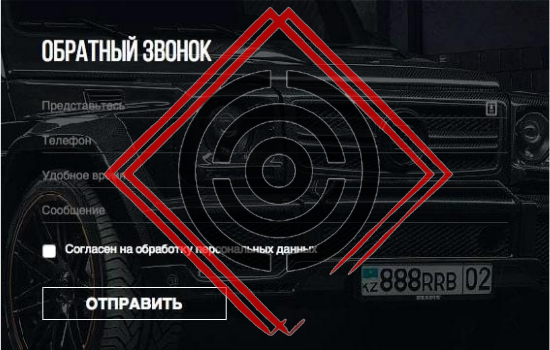 Поэтому решили сконцентрироваться на нескольких видах услуг и сделать под них формы лидогенерации:Бесплатная диагностика;Замена масла в подарок при покупке от 4х литров;15% скидка именинникам на услуги сервиса;10% на химчистку.2 этап: трафик на Формы лидогенерацииОбъявления: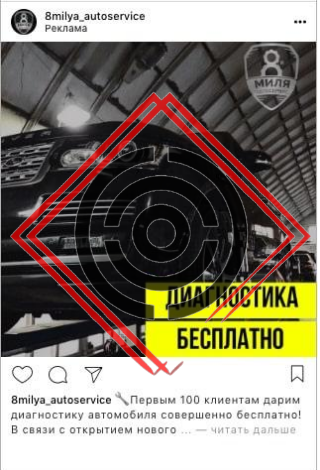 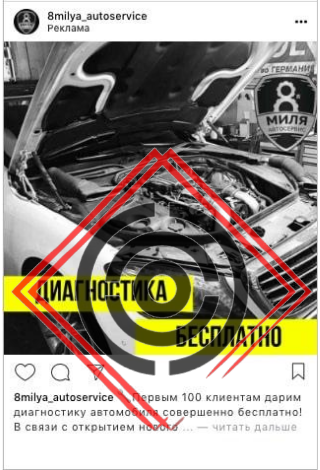 Интерес «Авто класса люкс» давал дешевые, но нерелевантные заявки. В основном это были русские или старые машины. Поэтому решили делать персонализацию по маркам авто и добавить в формы дополнительную строку.3 этап: персонализированные объявления и новые формы лидогенерацииНачнем с формы:В раздел «Вопросы» помимо стандартного «Имя» «Номер» добавили произвольный вопрос с призывом написать марку и год авто.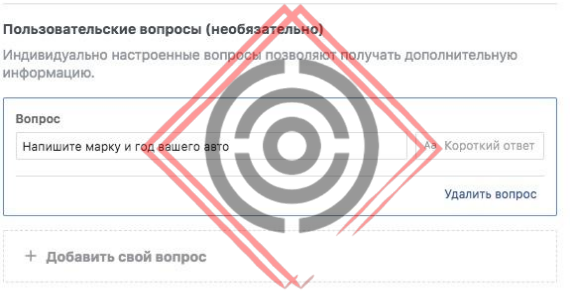 Объявления и персонализация:Таргетировались на интересы по отдельным маркам авто и показывали им именно эти бренды.Персонализация с прямым посылом на тизерых;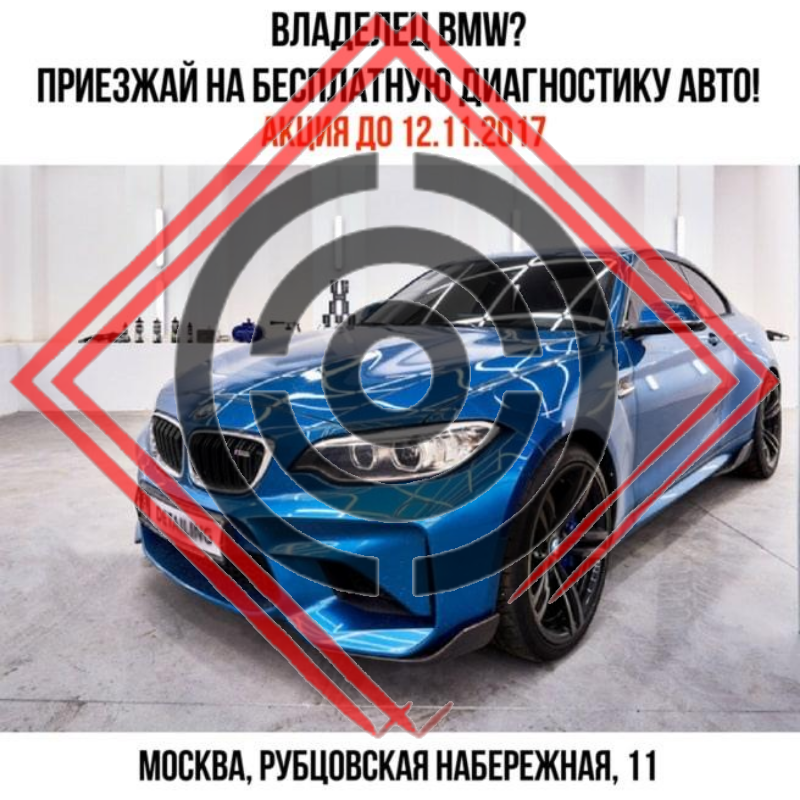 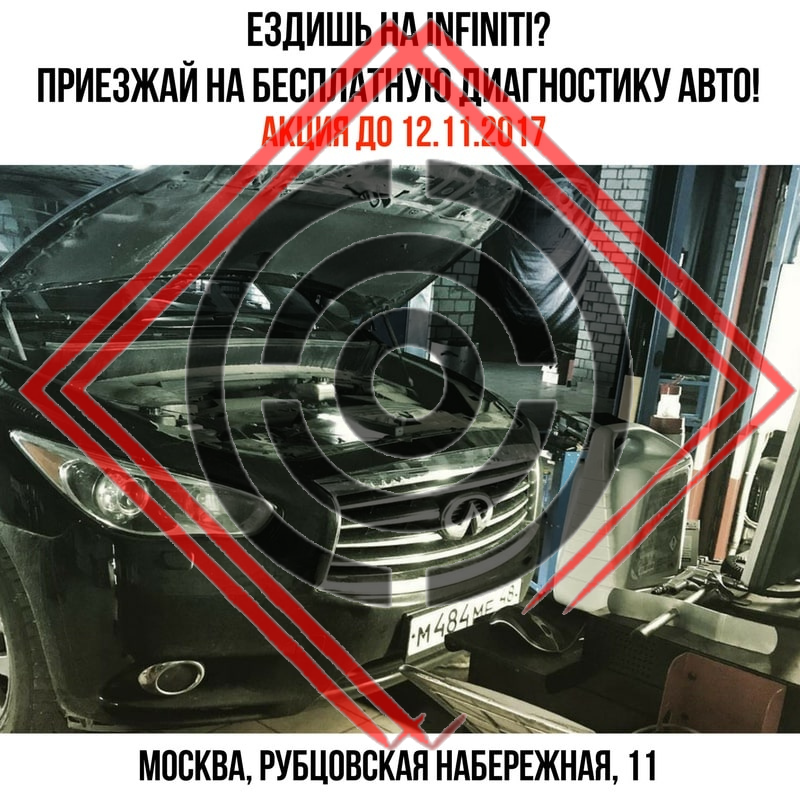 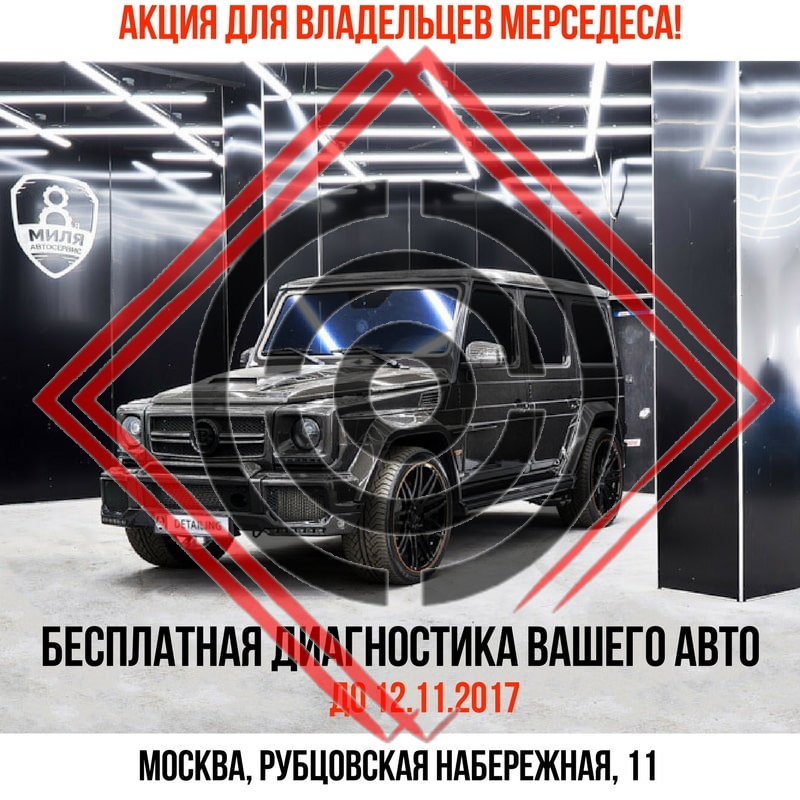 Персонализация нативная через ассоциации по марке авто;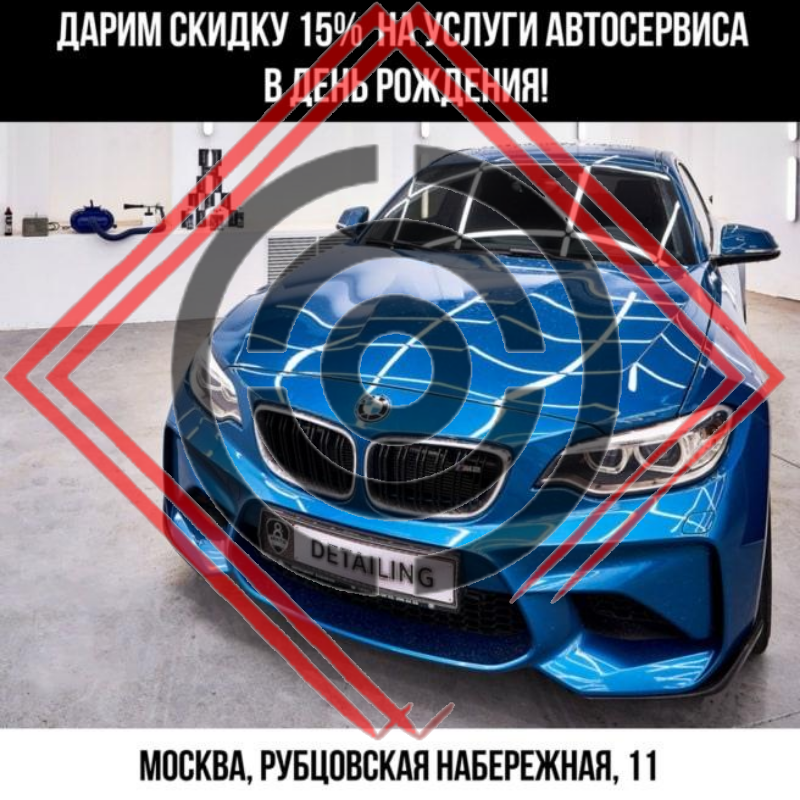 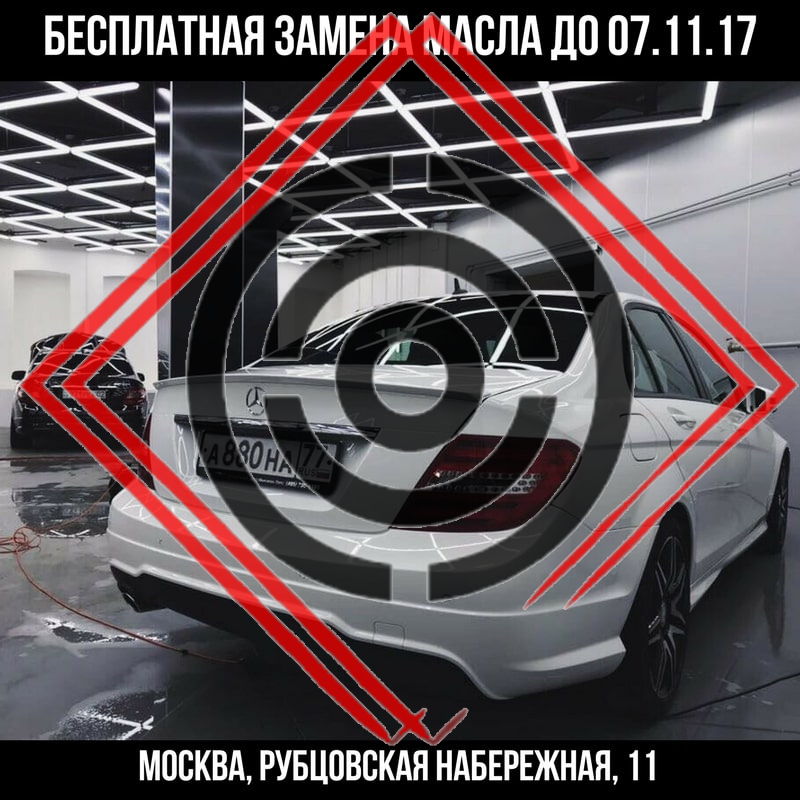 ЗАКЛЮЧЕНИЕ:Выводы по рекламной кампании:Форма решает проблему плохого сайта и расфокусировки клиентов, если у вас несколько услуг или товаров;Если есть возможность персонализировать сегменты через визуал, это нужно делать.Общая статистика по кампании:Потрачено: 28.847 руб.Переходов получено: 3170Средняя стоимость перехода: 9.1 руб.Заявок: 211(формы) – 43 (нерелевантных) = 168Стоимость релевантной заявки: 171 руб.